Mode de transport0-15min16-30min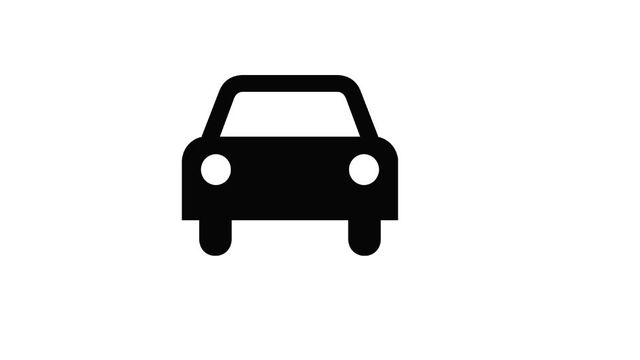 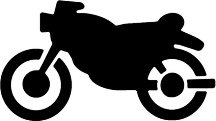 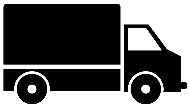 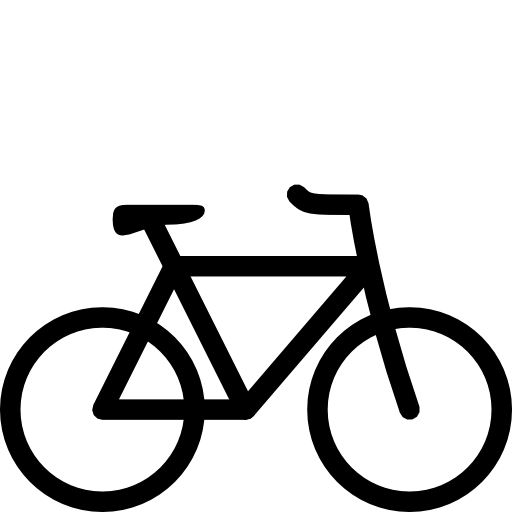 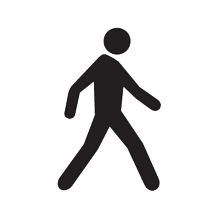 